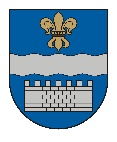 DAUGAVPILS PILSĒTAS PAŠVALDĪBAReģ. Nr. 90000077325, K. Valdemāra iela 1, Daugavpils, LV-5401, tālr. 65404344, 65404365, fakss 65421941 e-pasts info@daugavpils.lv   www.daugavpils.lv                                                                                  Pielikums Daugavpils pilsētas pašvaldības                                                                                     2021.gada 10.decembra  rīkojumam Nr.244Ziemassvētku noformējuma konkursa„ZIEMASSVĒTKI 2021/2022”NOLIKUMSTurpinot aizsākto tradīciju veidot svētku noskaņu Daugavpils pilsētā, Daugavpils pilsētas pašvaldība izsludina Ziemassvētku noformējumu konkursu „ZIEMASSVĒTKI 2021/2022” ar devīzi „Ziedoši Ziemassvētki!” un aicina piedalīties Ziemassvētku noformējuma veidošanā pilsētas izglītības iestādes, individuālos komersantus, kapitālsabiedrības, institūcijas, privātpersonas  u. c.Konkursa mērķisVeicināt Daugavpils pilsētā Ziemassvētku laikam atbilstošas noskaņas radīšanu, akcentējot radošas un oriģinālas izpausmes pilsētvidē, savienojot  tradīcijas ar  novitātēm;Veicināt otrreizēju materiālu izmantošanu;Veicināt aktīvu līdzdalību pilsētas svētku noformējuma veidošanā.2. Darba uzdevumsVeidot Ziemassvētku rotājumus logiem, skatlogiem, ēku fasādēm un pieguļošajām teritorijām, kas vērstas pret publisku vietu. Aicinām visus interesentus iesaistīties noformējuma veidošanā, meklēt un atrast savus paņēmienus, kā izgatavot svētku rotājumus, iekļaujot tajos ideju – ziedoši Ziemassvētki. Tāpat lai veicinātu saudzīgu attieksmi pret vidi, kurā dzīvojam, aicinām izmantot svētku dekoru veidošanai jau reiz izmantotus materiālus.3. Konkursa dalībnieki3.1. Konkursā var piedalīties pilsētas izglītības iestādes, individuālie komersanti, kapitālsabiedrības un citas institūcijas.3.2.   Konkursa darbi tiks vērtēti 4 grupās:3.2.1. Pilsētas izglītības iestāžu noformējums;3.2.2. Pakalpojumu, tirdzniecības un finanšu pakalpojumu uzņēmumu (piemēram, kredītiestāžu, viesnīcu, veikalu, restorānu, bāru, kafejnīcu u.tml.) noformējums;3.2.3. Rūpniecības uzņēmumu (rūpnīcas, ražotnes, biroja ēkas u.c.) noformējums.3.2.4. Privātpersonu dzīvojamās ēkas.4. Vērtējuma kritēriji:4.1. 	Noformējuma atbilstība Ziemassvētku tematikai un noskaņai;4.2. 	Noformējuma atbilstība devīzei;4.3. 	Otrreizēji izmantoto materiālu pielietošana Ziemassvētku noformējumu veidošanā;4.4.	Noformējuma idejas oriģinalitāte un kompozīcija;4.5.	Noformējuma materiālu pielietojums un krāsu risinājums;4.6.	Noformējuma saderība ar ēkas arhitektūru un apkārtējo vidi;4.7.	Objekta vizuālā koptēla kvalitāte.5. Konkursa žūrijaKonkursa darbus vērtēs Daugavpils pilsētas domes priekšsēdētāja izveidota komisija.6. Konkursa norises kārtība6.1. Konkursam izvirzītos noformējumus jāpiesaka no 2021. gada 16.decembra līdz 2021. gada 29. decembrim plkst.16.00, jāpievieno kvalitatīvas, labā izšķirtspējā, objekta fotogrāfijas, kurās objekts ir redzams no dažādiem rakursiem gan dienas, gan vakara laikā, jāaizpilda pieteikuma veidlapa un jāiesniedz to Daugavpils pilsētas pašvaldības informācijas birojā, K.Valdemāra ielā 1, tālr.65404344, vai Daugavpils pilsētas pašvaldības Pilsētplānošanas un būvniecības departamentā, Raiņa ielā 28, tālr.65457160, vai elektroniskā formātā sūtot informāciju uz e-pastu ppdep@daugavpils.lv. Konkursa pieteikuma veidlapa atrodama Daugavpils pilsētas domes mājas lapā www.daugavpils.lv. 6.2. Konkursam pieteikto objektu vērtēšana notiek no 2022. gada 3. janvāra līdz 2022. gada 14.janvārim.6.3. Katrā konkursa dalībnieku grupā ir paredzētas 1., 2. un 3.vieta. Konkursa uzvarētājiem tiks piešķirts pateicības raksts un balvas. Komisija izvērtē vietu sadalījumu starp uzvarētājiem un prēmiju apmēru katrai no vietām, kā arī Komisijai ir tiesības nepiešķirt kādu no balvām, piešķirot veicināšanas balvas balvu fonda ietvaros.6.4. Konkursa rezultātu paziņošana notiks 2022. gada 27. janvārī plkst.15:00. Par balvu saņemšanu konkursa dalībnieki tiks informēti personīgi.7. Papildus jautājumi:Jautājumi, kuri saistīti ar šo konkursu, precizējami Daugavpils pilsētas pašvaldības Pilsētplānošanas un būvniecības departamentā, sazinoties ar pilsētvides nodaļu, tālr. 65407786, e-pasts ppdep@daugavpils.lv.Domes priekšsēdētājs                                                                               Andrejs Elksniņš